PEDAGOŠKA GODINA  2015./2016.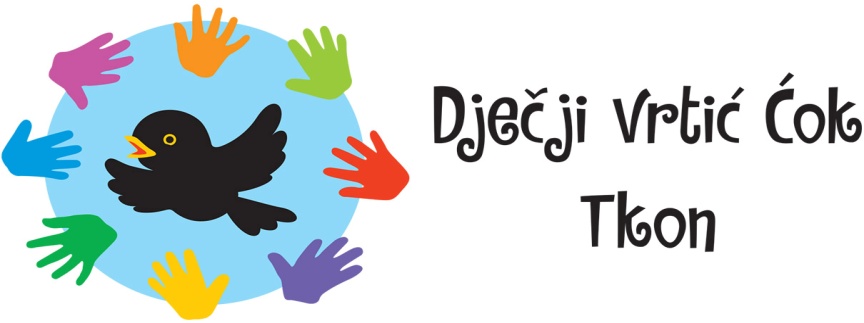             GODIŠNJI PLAN I PROGRAM RADA                EKO- VRTIĆA“ ĆOK“  TKON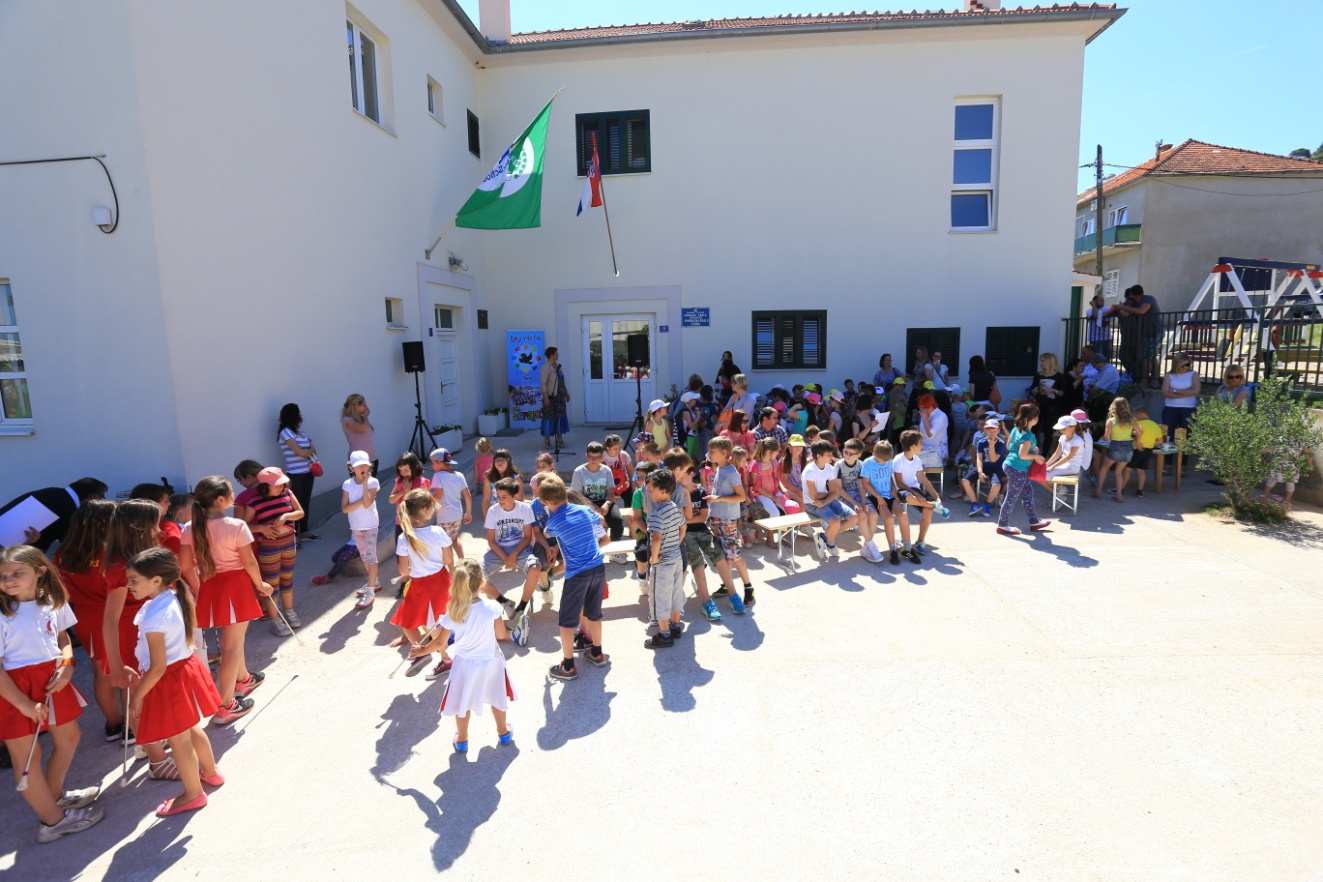                                                                          RAVNATELJICA  ANA KUŠTERA                                     ŽUPANIJA:ZADARSKA ŽUPANIJAMJESTO:TKONADRESA:PUT MRVISKA 3EMAIL:cok.tkon@gmail.comTel:285 434Fax:285304Mob:0916456466Matični broj:01739972OIB:84145507936OSNIVAČ:Općina TkonGODINA OSNIVANJA: 2003.gRavnateljica:Ana Kuštera-odgojitelj predškolske djeceUstanova je upisana u Trgovački sud u Zadru pod registarskim brojem 110001463  EKO-GODIŠNJI PLAN I PROGRAM RADA  DJEČJEG VRTIĆA ĆOKOPĆI PODACI:Dječji vrtić“ĆOK“ u Tkonu, svoju djelatnost realizira u jednom objektu(prizemlje osnovne škole). Pedagoška  godina  započela je 15.rujna 2015. godine i trajati će do 31.08.2016. godine.Vrtić nudi petiposatni program u trajanju od 7,00 do 12,30 sati. DJEČJI VRTIĆ „ĆOK“ TKONBROJ SKUPINA                           BROJ DJECE                      BROJ ODGOJITELJAMješovita skupina                                25                                  2KADROVI:Ovu pedagošku godinu započeli smo sa sljedećom strukturom kadrova:DJELATNICI:                           	   BROJ ravnatelj                                 	       1odgojitelj                                    	       1Ukupno				       2Mi smo jedan mali vrtić (xv.generacija) koja će svoj  prvi status eko-vrtića stekla tokom pedagoške godine 2014./ 2015.g. Cilj nam je da kroz čitavu pedagošku godinu uključimo roditelje i sve djelatnike Općine Tkon i našu  lokalnu zajednicu i upoznamo ih sa važnosti naših tema koje smo odabrali.NOSITELJI PROGRAMA :- EKO ODBOR VRTIĆA- ODGOJITELJSKO VIJEĆE VRTIĆA- KOORDINATORI- EKO PATROLEĈLANOVI EKO-ODBORA I NJIHOVA ZADUŽENJARavnateljica: Ana Kuštera  Zadužena su za kontakt s javnošću i ukljuĉivanje medija, suradnju s vanjskimsuradnicima, lokalnom upravom, roditeljima. KORDINATORI:Ana Kuštera ,Marta Mušćet Bobić,Bruna Jakovljev( zadužena za kontakt s Općinom Tkon i lokalnom zajednicom).Zadužene za estetsko uređenje i aktivnostiPredstavnice roditelja zadužene su za informiranje lokalne zajednice i koordiniranje roditeljskih akcija :Vlasta Ostojić,Tonči Ugrinić, Danijela Palaškov,Nina DujmovićTehniĉko osoblje:Snježana GrdašPredstavnici lokalne zajednice Branko Smoljan-predsjednik Općinskog vijeća  Općine Tkon i Irena Lukačić-pročelnica jedinstvenog  upravnog odjela Općine TkonKumovi vrtića:Općina Tkon(općinski načelnik Goran Mušćet)Pitter d. o. o.(Irena Katičin)JKU Prvenj (Robert Lukačić)IZVEDBENI PLAN I PROGRAM EKO-VRTIĆA(ZADACI, NOSITELJI, VRIJEME REALIZACIJE)1. TEMA - SELEKTIVNO PRIKUPLJANJE I RAZVRSTAVANJE OTPADA U VRTIĆU (papir, plastika, bio otpad, baterije, limenke, plastika)Odlaganje papirnatog otpada i drugog otpada stvorenog u svakoj sobi dnevnog boravka i u"Plave „ spremnike i spremnike za drugi otpad. Odlaganje plastičnih čepova  u odgovarajući spremnik zbog akcije "ČEPOVIMA DO SKUPIH LJEKOVA"- nositelji: djeca i odgojitelji- vrijeme realizacije : tijekom godine, svaki dan 2. TEMA – PRAVILNA PREHRANA – ZDRAV ŽIVOTNastavak edukacije o načelima zdrave prehrane i pravilnim prehrambenim navikama te o važnosti zdravog vrtićkog doručka, radionica, plakata te druge aktivnosti vezane za temu Zdrav Život . ZDRAV DUH U ZDRAVOM TJELU-ŠKRAPIĆ 2016.Tokom cijele godine kroz razne tjelovježbe, šetnje kroz naše mjesto, aktivno se pripremati za manifestaciju Škrapić  u organizaciji DV Ćok.potpomognuti od strane JKU Prvenj.- nositelji: vrtićka koordinatorica - Ana Kuštera  i Marta Mušćet Bobić- vrijeme ostvarivanja: tijekom godine i na sam dan manifestacije 06.03.2016..OČUVANJE KULTURNE BAŠTINE- AJMO ĆOCI GLAGOLJATI-predavanje na temu glagoljica-posjet knjižnice u Zadru, posjet Narodnom muzeju i radionici: Kako su živili naši stari.-tisak prve slikovnice uz slike na glagoljici-predstavljanje slikovnice u Centru za kulturu u TkonuIZVEDBENI PLAN :rujan,listopad – studeni- izrada privremenog plakata za akciju; ČEPOVIMA DO SKUPLJIH LJEKOVAProsinac- izrada božićnih ukrasa za središnji bor, čestitke isključivo od recikliranog  papira, neoblikovanog materijala  i plodina.Siječanj – Veljača- izrada eko maski za maškare od recikliranog materijala.Ožujak – travanj- period od 1.03-06.03.2016. godine biti će projektni eko tjedan vezan uz Manifestaciju-Škraping i Škrapić - glavna tema projektnog eko tjedna. -Obilježavanje Dana planeta Zemlje raznim aktivnostima na tu temu:-radna akcija čišćenje naše bliže okolice-plaža na vrulji-sadnja proljetnica u teglelikovne aktivnosti(tempera, pastele,modeliranje) na temu Čuvajmo našu ZemljuSvibanj-lipanj-aktivnosti na temu Glagoljica-posjet u Zadru3. ORGANIZIRANJE EKO PATROLA (PRAĆENJE STANJA I OCJENJIVANJE)VRTIĆANCI:1-eko patrola-; PLAVCI jednom mjesečno prate stavljanje papira u svakoj sobi ,                      2-eko patrola- ; ČISTAĆI tjedno prati urednost (prostorija) nakon doručka i igre.Svaka igračka ima svoje mjesto.4. EKO RADIONICE, EKO PREDAVANJA , EKO IZLETIIzrada slika od različitih plodina i raznovrsnog materijala.Ovaj dio programa provodit će odgojitelji u mješovitoj skupini u svom mjesečnom ili tjednom planu i programu.- nositelji: Djeca  dv Ćok – koordinatorica eko radionica: Marta Mušćet Bobić i ravnateljica Ana Kuštera- vrijeme realizacije: tijekom godine Eko predavanja organizirat će ravnateljica za DV Ćok : Na temu Čuvajmo našu Zemlju5. PANOI, EKO OBILJEŽJA (MAJICE, POZIVNICE S LOGOM VRTIĆA)U svakoj sobi postavlja se eko –kutić(pano) koji uređuju vrtićanci.U svrhu informiranja roditelja i posjetitelja vrtića o eko-aktivnostima vrtića radu eko patrola, obilježavanju važnih datuma u vrtiću  ispred ulaznih vrata postavljen je promjenjivi pano.- nositelji: koordinatorice estetskog uređenja:Bruna Jakovljev, Ana Kuštera - realizacija eko dokumentacije: tijekom godine. 6. FOTO DOKUMENTACIJA, VIDEOZAPIS i /ili AUDIO ZAPISA Foto grupa će zbilježititi sve eko aktivnosti vrtića, obilježavanje važnih datuma i slNositelji:ravnateljica i kordinatorica Marta MUšćet Bobić. -realizacija foto dokumentacije: tijekom godine7. EKO DOKUMENTACIJAEko dnevnik vrtića uređivat će koordinatorica Eko Projekta Ana Kuštera u suradnji sa   Brunom Jakovljev,a natječaje za dodjelu sredstava za provedbu programa u suradnji sa svim članovima eko odbora pratit će ravnateljica Ana Kuštera.8 . OBILJEŽAVANJE EKOLOŠKI VAŽNIH DATUMA obilježit će se slijedeći datumi: 12.10. Dan zahvalnosti za plodove zemlje20.10. Svjetski dan jabuke17.11. Svjetski dan nepušaĉa29.12. Međunarodni dan biološke raznolikosti06.03.Škrapić22.03. Svjetski dan voda22.04. Dan planeta Zemlje 03.05. Dan Sunca 22.05. Međunarodni dan biološke raznolikosti 9. IZLOŽBE VRTIĆKIH RADOVA (teme: Otpad, Pravilna prehrana, Zdrav život,) Ostvarivat će se tematski, vezano uz važne eko-datume i eko-zbivanja u vrtiću u izložbenom prostoru vrtića.nositelji: koordinatorica estetskog uređenja:ravnateljica Ana Kuštera i Marta Mušćet Bobić10. UREĐENJE OKOLIŠA VRTIĆA BRIGA O DJEČJEM IGRALIŠTU                  UREĐENJE UNUTARNJEG INTERIJERA VRTIĆAOzelenjivanje dječjeg igrališta lončanicama, darovanim od roditelja i od naših Kumova-JUK-Prvenj, Općina TkonPostavljanje prikladnog namještaja(radni kutići) u sobama dnevnog boravka.. Postavljenje ekoloških table na vrtić.Postaviti kante za otpad, postaviti klupe.vrijeme realizacije: tijekom godinenositelji:vrtić, roditelji i lokalna samouprava 11. SURADNJA SA VANJSKIM SURADNICIMA, LOKALNOM SAMOUPRAVOM I RODITELJIMA nositelji: ravnateljica, koordinatori,predstavnici lokalne samouprave     vrijeme ostvarivanja: tijekom godine12. KONTAKT S JAVNOŠĆU, TV, TISAK, RADIO,      -nositelji: ravnateljica       vrijeme ostvarivanja: tijekom godine13. PROJEKTNI , EKO-DAN VRTIĆAUpravno vijeće DV Ćok vijeće je  jednoglasno prihvatilo da periodOd 21.svibnja do svibnja 2016. godine bude projektni eko tjedan vezan uz temu  Dani glagoljice- ajmo Ćoci glagoljati. Također će biti dani otvorenih vrata Dječjeg vrtića Ćok.                                                                                   Eko-odbor DV ĆOK                                                                                      Prosinac 2015.